ひらがなランダムフラッシュカード1　PowerPointファイルを開く2　開発タブをクリック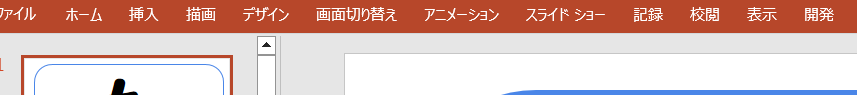 3　マクロを押すとマクロのウインドウが立ち上がる　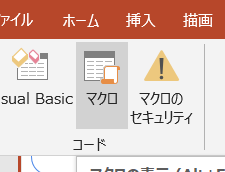 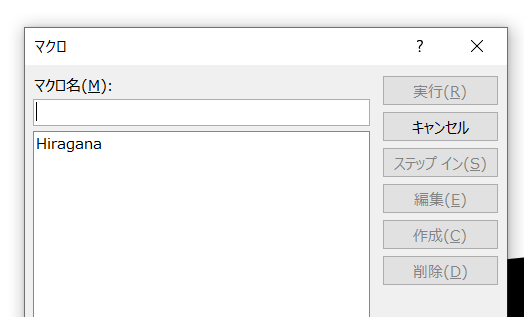 4　Hiraganaをクリックするとマクロが働いて、ランダムに並び変わります。